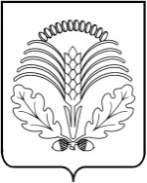 АДМИНИСТРАЦИЯ   ГРИБАНОВСКОГО МУНИЦИПАЛЬНОГО РАЙОНАВОРОНЕЖСКОЙ ОБЛАСТИП О С Т А Н О В Л Е Н И Еот  05.07.2022 г. № 378 пгт  Грибановский                                                                                           Об утверждении Положения о предоставлении субсидий на компенсацию части затрат субъектов малого и среднего предпринимательства, связанных с приобретением оборудования в целях создания и (или) развития либо модернизации производства товаров (работ, услуг)В целях поддержки малого и среднего предпринимательства на территории Грибановского муниципального района Воронежской области, в соответствии со ст. 78 Бюджетного кодекса Российской Федерации, Федеральным законом от 24.07.2007 № 209 - ФЗ «О развитии малого и среднего предпринимательства в Российской Федерации», постановлением Правительства Российской Федерации от 18.09.2020    №1492 «Об общих требованиях к нормативным правовым актам, муниципальным правовым актам, регулирующим предоставление субсидий, в том числе грантов в  форме субсидий, юридическим лицам, индивидуальным предпринимателям, а также физическим лицам - производителям товаров, работ, услуг, и о признании утратившим силу некоторых актов Правительства Российской Федерации и отдельных положений некоторых актов Правительства Российской Федерации», муниципальной программой «Экономическое развитие», утвержденной постановлением   администрации   Грибановского   муниципального   района от  25.12.2013 №1049,  администрация  Грибановского муниципального района п о с т а н о в л я е т:1. Утвердить прилагаемое Положение о предоставлении субсидий на компенсацию части затрат субъектов малого и среднего предпринимательства, связанных с  приобретением оборудования в целях создания и (или) развития либо модернизации производства товаров (работ, услуг).2. Установить, что в связи с введением политических и экономических санкций иностранными государствами, совершающими недружественные действия в отношении Российской Федерации, граждан Российской Федерации или российских юридических лиц, и (или) введением иностранными государствами, государственными объединениями и (или) союзами и (или) государственными (межгосударственными) учреждениями иностранных государств или государственных объединений и (или) союзов мер ограничительного характера, при предоставлении субсидий из соответствующего бюджета бюджетной системы Российской Федерации, в том числе грантов в форме субсидий, юридическим лицам, индивидуальным предпринимателям, а также физическим лицам - производителям товаров, работ, услуг в соответствии с пунктами 3 и 7 статьи 78, пунктами 2 и 4 статьи 78 1 Бюджетного кодекса Российской Федерации (далее соответственно - субсидии, получатели субсидий), в 2022 году применяются следующие условия:          - срок окончания приема предложений (заявок) участников отбора получателей субсидии для предоставления субсидий (далее - отбор) может быть сокращен до 10 календарных дней, следующих за днем размещения на едином портале бюджетной системы Российской Федерации в информационно-телекоммуникационной сети "Интернет" (в случае проведения отбора в государственной интегрированной информационной системе управления общественными финансами "Электронный бюджет") или на ином сайте, на котором обеспечивается проведение отбора, объявления о проведении отбора;- у участника отбора может быть неисполненная обязанность по уплате налогов, сборов, страховых взносов, пеней, штрафов, процентов, подлежащих уплате в соответствии с законодательством Российской Федерации о налогах и сборах, не превышающая 300 тыс. рублей;          - участник отбора не должен находиться в реестре недобросовестных поставщиков (подрядчиков, исполнителей) в связи с отказом от исполнения заключенных государственных (муниципальных) контрактов о поставке товаров, выполнении работ, оказании услуг по причине введения политических или экономических санкций иностранными государствами, совершающими недружественные действия в отношении Российской Федерации, граждан Российской Федерации или российских юридических лиц, и (или) введением иностранными государствами, государственными объединениями и (или) союзами и (или) государственными (межгосударственными) учреждениями иностранных государств или государственных объединений и (или) союзов мер ограничительного характера;          - в случае возникновения обстоятельств, приводящих к невозможности достижения значений результатов предоставления субсидии, в целях достижения которых предоставляется субсидия (далее - результат предоставления субсидии), в сроки, определенные соглашением (договором) о предоставлении субсидии (далее - соглашение), главный распорядитель бюджетных средств, до которого в соответствии с бюджетным законодательством Российской Федерации как получателя бюджетных средств доведены в установленном порядке лимиты бюджетных обязательств на предоставление субсидий на соответствующий финансовый год (соответствующий финансовый год и плановый период) (далее - главный распорядитель как получатель бюджетных средств), по согласованию с получателем субсидии вправе принять решение о внесении изменений в соглашение в части продления сроков достижения результатов предоставления субсидии (но не более чем на 24 месяца) без изменения размера субсидии. В случае невозможности достижения результата предоставления субсидии без изменения размера субсидии главный распорядитель как получатель бюджетных средств вправе принять решение об уменьшении значения результата предоставления субсидии;- порядок согласования новых условий соглашений, в том числе при необходимости с участием представителей федерального органа исполнительной власти, осуществляющего функции по выработке государственной политики и нормативно-правовому регулированию в установленной сфере деятельности, в случае если указанный орган не является стороной соглашения;         - о неприменении штрафных санкций.3. Отделу экономического развития администрации Грибановского муниципального района (Крымовой О.В.) организовать прием заявок от субъектов малого и среднего предпринимательства, претендующих на предоставление субсидий.4. Отделу по финансам администрации Грибановского муниципального района (Говоровой Т.А.) обеспечить финансирование мероприятия в пределах бюджетных ассигнований. 5. Признать утратившими силу постановление администрации Грибановского муниципального района от 31.05.2022г. №1078 «Об утверждении Положения о предоставлении субсидий на компенсацию части затрат субъектов малого и среднего предпринимательства, связанных с приобретением оборудования в целях создания и (или) развития либо модернизации производства товаров (работ, услуг)».6.  Контроль за  исполнением  настоящего постановления, возложить на  заместителя главы администрации муниципального района А.И. Малютина. Глава администрации  муниципального района                                                                       В.В. Мамаев                                                                                                                      Утвержденопостановлением администрацииГрибановского муниципального района  Воронежской областиот 05.07.2022  № 378Положениео предоставлении субсидий на компенсацию части затрат субъектов малого и среднего предпринимательства, связанных с приобретением оборудования в целях создания и (или) развития либо модернизации производства товаров (работ, услуг)Общие положения1.1. Настоящее Положение о порядке предоставления субсидий из бюджета Грибановского муниципального района  Воронежской области  субъектам малого и среднего предпринимательства на компенсацию части затрат, связанных с приобретением оборудования в рамках реализации муниципальной программы «Экономическое развитие», утвержденной постановлением администрации Грибановского муниципального района 25.12.13г. № 1049, разработано в соответствии со статьей 78 Бюджетного кодекса Российской Федерации, постановлением Правительства Российской Федерации от 18.09.2020г. №1492 «Об общих требованиях к нормативным правовым актам, муниципальным правовым актам, регулирующим предоставление субсидий, в том числе грантов в  форме субсидий, юридическим лицам, индивидуальным предпринимателям, а также физическим лицам - производителям товаров, работ, услуг, и о признании утратившим силу некоторых актов Правительства Российской Федерации и отдельных положений некоторых актов Правительства Российской Федерации» и определяет порядок предоставления субсидий за счет средств муниципального бюджета.Положение определяет категории юридических лиц и индивидуальных предпринимателей, имеющих право на получение субсидий, цели, условия и порядок проведение отбора получателей субсидий (далее – отбор), требования к участникам отбора, условия и порядок предоставления субсидий за счет средств муниципального бюджета, требования к отчетности, требования об осуществлении контроля за соблюдением условий, целей и порядка предоставление субсидий, а также порядок возврата субсидий в случае нарушения условий, установленных настоящим Положением. 1.2. Целью предоставления субсидий является финансовая поддержка субъектов малого и среднего предпринимательства на компенсацию части затрат, связанных с приобретением оборудования, включая затраты на монтаж оборудования, в целях создания и (или) развития, и (или) модернизации производства товаров (работ, услуг) (далее – субсидии) по результатам конкурсного отбора в порядке, определенном настоящим Положением.1.3. Главным распорядителем средств бюджета Грибановского муниципального района Воронежской области, осуществляющим предоставление субсидий в пределах бюджетных ассигнований, предусмотренных в бюджете Грибановского муниципального района Воронежской области на соответствующий финансовый год и плановый период, до которого в соответствии с бюджетным законодательством Российской Федерации доведены в установленном порядке лимиты бюджетных обязательств на предоставление субсидий, является администрация Грибановского муниципального района Воронежской области (далее – Администрация).1.4.  Субсидии предоставляются субъектам малого и среднего предпринимательства, осуществляющим деятельность в сфере производства товаров (работ, услуг), за исключением основных видов деятельности, включенных в разделы G (за исключением кода 45), K, L, M (за исключением кодов 71 и 75), N, O, S (за исключением кодов 95 и 96), T, U Общероссийского классификатора видов экономической деятельности (ОК 029-2014 (КДЕС Ред. 2).Предметом субсидирования являются затраты, связанные с приобретением оборудования, устройств, механизмов (за исключением легковых автомобилей и воздушных судов), станков, приборов, аппаратов, агрегатов, установок, машин (далее - оборудование), относящихся ко второй и выше амортизационным группам Классификации основных средств, включаемых в амортизационные группы, утвержденной постановлением Правительства Российской Федерации от 01.01.2002 № 1 «О Классификации основных средств, включаемых в амортизационные группы», за исключением оборудования, предназначенного для осуществления оптовой и розничной торговой деятельности, включая затраты на монтаж оборудования, в целях создания и (или) развития и (или) модернизации производства товаров (работ, услуг).Оборудование не может быть физически изношенным (не бывшего в употреблении, с момента изготовления которого, прошло не более 5 лет).1.5. Категории получателей субсидии - юридические лица и индивидуальные предприниматели, являющиеся субъектами малого и среднего предпринимательства (далее -  субъекты МСП) и осуществляющие деятельность на территории Грибановского муниципального района Воронежской области (далее - получатели субсидии).1.6. Участниками конкурсного отбора (далее - заявители) могут быть юридические лица и индивидуальные предприниматели, соответствующие указанным ниже критериям:1) отвечающие требованиям, установленным статьей 4 Федерального закона от 24 июля 2007 года № 209-ФЗ «О развитии малого и среднего предпринимательства в Российской Федерации» и включенные в Единый реестр субъектов малого и среднего предпринимательства;2) не имеющие задолженности перед налоговыми органами по налоговым и иным обязательным платежам в бюджетную систему Российской Федерации на день подачи конкурсной заявки;3) выплачивающие заработную плату в размере не ниже величины прожиточного минимума, установленного в Воронежской области для трудоспособного населения, в течение последних трех месяцев, предшествующих месяцу подачи заявления о предоставлении субсидии;4) зарегистрированные на территории Грибановского муниципального района;5) получатели субсидий - юридические лица не должны находиться в процессе реорганизации, ликвидации, банкротства, а получатели субсидий - индивидуальные предприниматели не должны находиться в процессе прекращения деятельности в качестве индивидуального предпринимателя;6) в реестре дисквалифицированных лиц отсутствуют сведения о дисквалифицированных руководителе или главном бухгалтере участника отбора, являющегося юридическим лицом, об индивидуальном предпринимателе - производителе товаров, работ, услуг, являющихся участниками отбора;7) получатели субсидий не должны являться иностранными юридическими лицами, а также российскими юридическими лицами, в уставном (складочном) капитале которых доля участия иностранных юридических лиц, местом регистрации которых является государство или территория, включенные в утверждаемый Министерством финансов Российской Федерации перечень государств и территорий, предоставляющих льготный налоговый режим налогообложения и (или) не предусматривающих раскрытия и предоставления информации при проведении финансовых операций (офшорные зоны) в отношении таких юридических лиц, в совокупности превышает 50 процентов;8) не получающим средства из бюджета бюджетной системы Российской Федерации на основании иных нормативных правовых актов Российской Федерации (нормативных правовых актов субъекта Российской Федерации, муниципальных правовых актов) на цели, указанные в пункте 1.2. настоящего Порядка. 9) участник отбора не должен находиться в перечне организаций и физических лиц, в отношении которых имеются сведения об их причастности к экстремистской деятельности или терроризму, либо в перечне организаций и физических лиц, в отношении которых имеются сведения об их причастности к распространению оружия массового уничтожения 10) представление в полном объеме документов в соответствии с требованиями пунктов 3.2 настоящего Положения.Субсидии не предоставляются следующим субъектам малого и среднего предпринимательства:1) организациям и индивидуальным предпринимателям, осуществляющим производство и (или) реализацию подакцизных товаров, а также добычу и (или) реализацию полезных ископаемых, за исключением общераспространенных полезных ископаемых;2) кредитным организациям, страховым организациям (за исключением потребительских кооперативов), инвестиционным фондам, негосударственным пенсионным фондам, профессиональным участникам рынка ценных бумаг, ломбардам;3) организациям, являющимся участниками соглашений о разделе продукции;4) организациям и индивидуальным предпринимателям, осуществляющим предпринимательскую деятельность в сфере игорного бизнеса;5) являющимся в порядке, установленном законодательством Российской Федерации о валютном регулировании и валютном контроле, нерезидентами Российской Федерации, за исключением случаев, предусмотренных международными договорами Российской Федерации;6) ранее в отношении заявителя было принято решение об оказании аналогичной поддержки (условия оказания которой совпадают, включая форму, вид поддержки и цели ее оказания) и сроки ее оказания не истекли;7) с момента признания заявителя допустившим нарушение порядка и условий оказания поддержки, в том числе не обеспечившим целевого использования средств поддержки, прошло менее чем три года.1.7. Отбор получателей субсидии проводится способом рассмотрения и оценки заявок на предмет их соответствия требованиям пунктов 1.6., 3.2.1.8. Сведения о субсидии размещаются на едином портале бюджетной системы Российской Федерации в информационно-телекоммуникационной сети «Интернет» (далее - Единый портал) при формировании сведений о субсидиях.2. Порядок проведения отбора2.1. Субсидии предоставляются субъектам малого и среднего предпринимательства (далее – участники отбора) по результатам отбора. Способ проведения отбора получателя субсидий –  проведение запроса предложений,  с целью определения получателя субсидий на основании  предложений (заявок), направленных участниками отбора для участия в отборе, исходя из соответствия участника отбора категориям и (или) критериям (требованиям) отбора, определенным в настоящем Порядке, и очередности поступления предложений (заявок) на участие в отборе.2.2. Информация о проведении отбора размещается не позднее чем за 3 рабочих дня до начала проведения отбора на Едином портале или на официальном сайте администрации Грибановского муниципального района Воронежской области в информационно-телекоммуникационной сети «Интернет» и в официальном печатном издании с указанием:  - даты начала подачи или окончания приема предложений (заявок) участников отбора, которая не может быть ранее 30-го календарного дня, следующего за днем размещения объявления о проведении отбора (приложение №1);- наименование, место нахождения, почтовый адрес, адрес электронной почты Администрации;- результатов предоставления субсидии в соответствии с пунктом 3.10.  настоящего Положения;- требований к участникам отбора в соответствии с пунктами 1.6. настоящего Положения и перечня документов, представляемых участниками отбора для подтверждения их соответствия указанным требованиям;- порядка подачи предложений (заявок) участниками отбора и требований, предъявляемых к форме и содержанию предложений (заявок), подаваемых участниками отбора, в соответствии с пунктом 2.4. настоящего Порядка;- порядка отзыва предложений (заявок) участников отбора, в соответствии с пунктом 2.5. настоящего Порядка;Документы, полученные по истечению срока приема, указанного  в извещении, приему не подлежат. 2.3. Участник отбора должен соответствовать требованиям отбора, установленным пунктами  1.6., 3.2. настоящего Положения на 1-е число месяца, предшествующего месяцу, в котором планируется проведение отбора. 2.4. Для получения субсидий субъекты малого и среднего предпринимательства в лице руководителя юридического лица или индивидуального предпринимателя лично, либо через уполномоченного представителя (при наличии доверенности на право подачи заявления от имени хозяйствующего субъекта и паспорта) представляет в отдел социально-экономического развития и программ администрации Грибановского муниципального района (далее - Администрация) конкурсную заявку, оформленную по форме согласно приложению № 2 к настоящему Положению, (далее – заявка) в двух экземплярах.Доверенность представителя юридического лица должна быть подписана руководителем или иным уполномоченным лицом с оттиском печати организации; доверенность представителя индивидуального предпринимателя должна быть нотариально удостоверена; копии второй и третьей страницы паспорта индивидуального предпринимателя или учредителей юридического лица должны быть заверены претендентом.2.5. Заявки могут быть отозваны и в них могут быть внесены изменения до окончания срока приема заявок путем направления, представившим их субъектом малого и среднего предпринимательства письменного уведомления в Администрацию.В случае отзыва заявки в установленном порядке заявка подлежит возврату в течение двух рабочих дней со дня поступления письменного уведомления об отзыве заявки. Информация об отзыве заявки вносится в журнал регистрации путем проставления соответствующей отметки. В случае необходимости внесения изменений в заявку заявитель  направляет уведомление с обязательным  указанием в сопроводительном письме текста «Внесение изменений в заявку на участие в отборе на право получения субсидии на компенсацию части затрат субъектов малого и среднего предпринимательства, связанных с приобретением оборудования в целях создания и (или) развития либо модернизации производства товаров (работ, услуг)».В сопроводительном письме, оформленном на официальном бланке (при наличии) приводится перечень изменений, вносимых в заявку. Изменения к заявке, предоставленные в установленном порядке, становятся ее неотъемлемой частью. Внесенные изменения в заявку допускается один раз.2.6 Рассмотрение и оценка заявок на предмет их соответствия требованиям, принятие решения (по рассмотрению заявки или по отклонению к рассмотрению с указанием причины) производится конкурсной комиссией по предоставлению мер поддержки субъектам малого и среднего предпринимательства (далее – конкурсная комиссия), состав  и регламент работы которой, утверждаются муниципальным правовым актом. Результат рассмотрения заявок размещается на сайте администрации Грибановского муниципального района в информационно-телекоммуникационной сети "Интернет", на едином портале бюджетной системы Российской Федерации в информационно-телекоммуникационной сети "Интернет».2.7. Количество заявок, которое может подать участник отбора, неограничено.2.8. Уполномоченный орган при приеме заявки на предоставление субсидии сверяет фактическое наличие документов с перечнем, установленным пунктом 3.2. настоящего Положения. В случае их соответствия регистрирует заявки по мере поступления в пронумерованном, прошнурованном и скрепленном печатью администрации муниципального района журнале. На каждой заявке делается отметка о ее принятии с указанием даты и порядкового номера. Датой поступления заявки является дата ее регистрации, в том числе в случае подачи заявки посредством почтового отправления.Заявки, поступившие по истечении срока их приема, указанного в извещении о проведении конкурсного отбора и/или поданные лицом, не уполномоченным на совершение таких действий, приему не подлежат.Предоставление субсидий осуществляется в порядке очередности зарегистрированных заявлений в журнале регистрации.Уполномоченный орган проверяет поступившие документы на предмет полноты предоставления и правильности их заполнения.Максимальный срок проверки документов, запрашиваемых Уполномоченным органом по межведомственному запросу составляет 7 рабочих дней с даты окончания регистрации документов.        2.9. Порядок формирования, состав конкурсной Комиссии, регламент её работы утверждается нормативным правовым актом Администрации.2.10.  Основания для отклонения заявки участника отбора:- несоответствие участника отбора требованиям, установленным в пунктах  1.6., 3.2. настоящего Положения;- недостоверность представленной участником отбора информации, в том числе информации о месте нахождения и адресе юридического лица;- подача участником отбора заявки после даты и (или) времени, определенных для подачи заявок.3. Условия и порядок предоставления субсидии3.1. Участники отбора для получения субсидий должны соответствовать требованиям, указанным в пунктах 1.6., 3.2 на дату окончания подачи заявок участников отбора.3.2. Участник отбора одновременно с предоставлением заявки предоставляет в Администрацию оригиналы документов, которые после сверки будут ему возвращены.Заявка включает в себя следующие документы: - заявление о предоставлении субсидий по форме согласно приложению № 2 к Положению;- перечень документов, прилагаемых к заявлению с указанием страницы, на которой находится соответствующий документ, и количества листов в каждом прилагаемом документе, и общего количества листов в приложении;- расчет размера субсидии (в расчете размера запрашиваемой субсидии не учитывается сумма НДС) по форме согласно приложению № 3 к Положению;- пояснительную записку, содержащую краткие сведения о получателе, технико-экономическое обоснование приобретения оборудования в целях создания, и (или) развития, и (или) модернизации производства товаров, цель получения субсидии и ожидаемые результаты от ее использования; - заверенные банком копии платежных поручений, подтверждающих фактическую оплату полной стоимости оборудования;- заверенные получателем копии документов (договоров на приобретение в собственность оборудования, актов приемки-передачи оборудования, товарных накладных, счетов-фактур), подтверждающих понесенные получателем расходы;- заверенные получателем копии бухгалтерских документов, подтверждающих постановку на баланс приобретенного производственного оборудования.- анкету получателя поддержки по форме согласно приложению № 4 к настоящему Положению; - справку о размере среднемесячной выплаченной заработной платы сотрудников за последние три месяца, заверенную должностным лицом субъекта малого и среднего предпринимательства;- справка для конкурсной комиссии о подтверждении наличия приобретенного оборудования на момент подачи заявки;- выписка из лицевого счета или другой иной документ, подтверждающий сумму уплаченных налогов во все уровни бюджета за год, предшествующий году подачи заявки, заверенные должностным лицом налогового органа;- копию расчета по форме 4-ФСС, по состоянию на 1 января года подачи заявки и на последнюю отчетную дату, заверенную должностным лицом субъекта малого и среднего предпринимательства;- копию расчета по форме КНД 1151111 «Расчет по страховым взносам»;- согласие на передачу информации по межведомственному запросу согласно приложению № 7 к настоящему Положению;- согласие субъекта малого и среднего предпринимательства на осуществление Администрацией и органами государственного (муниципального) финансового контроля проверки соблюдения условий, целей и порядка предоставления субсидии согласно приложению № 8 к настоящему Положению;- согласие субъекта малого и среднего предпринимательства на публикацию (размещение) в информационно-телекоммуникационной сети «Интернет» согласно приложению № 9 к настоящему Положению.Заявитель вправе представить по собственной инициативе:- копию справки налогового органа о наличии (отсутствии) задолженности по уплате налогов, сборов, пеней и штрафов, выданную не более чем за 30 дней до даты подачи заявления о предоставлении субсидии;- выписку из Единого государственного реестра юридических лиц (индивидуальных предпринимателей), выданную не более чем за 30 дней до даты подачи заявления о предоставлении субсидии. В случае если заявитель не представил по собственной инициативе документы, указанные в абзаце первом настоящего пункта, Администрация запрашивает их самостоятельно в установленном порядке посредством межведомственного запроса, в том числе в электронной форме с использованием единой системы межведомственного электронного взаимодействия и подключаемых к ней региональных систем межведомственного электронного взаимодействия. Сведения запрашиваются по состоянию на дату подачи заявки.Представляемые документы должны быть прошиты, пронумерованы и скреплены печатью и подписью заявителя, в случае отсутствия печати - подписью заявителя. Все страницы заявки должны иметь сквозную нумерацию страниц. Первым должно быть подшито заявление на участие в конкурсном отборе (далее - заявление), далее перечень документов, входящих в состав заявки прилагаемых к заявлению, с указанием страницы, на которой находится соответствующий документ. Заявка предоставляется в двух экземплярах.Ответственность за достоверность сведений, содержащихся в заявке и прилагаемых к ней документах, возлагается на заявителя.3.3. Документы, указанные в пункте 3.2. настоящего Положения, Уполномоченный орган в течение 10 рабочих дней с даты регистрации заявок передает в конкурсную комиссию по отбору субъектов малого и среднего предпринимательства, претендующих на предоставление субсидий (далее – конкурсная Комиссия).Субсидии предоставляются в порядке поступления заявок на участие в конкурсном отборе.Участник конкурсного отбора должен быть проинформирован о принятом решении в течение 5 календарных дней со дня его принятия.В случае отказа в предоставлении субсидии Уполномоченный орган делает соответствующую запись в журнале регистрации и направляет соответствующее письменное уведомление об отказе в предоставлении субсидии с указанием причины принятия соответствующего решения.3.4.  Основанием для отказа в предоставлении субсидий является:- непредставление (представление не в полном объеме) указанных документов в соответствии с пунктом 3.2.;- несоответствие получателя субсидий требованиям (критериям), указанным в пунктах 1.5., 1.6.  настоящего Положения;- с момента признания заявителя допустившим нарушение порядка и условий оказания поддержки, прошло менее чем три года;- установление факта недостоверности представленной получателем субсидии информации.3.5. Размер субсидии, предоставленной одному субъекту малого и среднего предпринимательства, не может превышать 800 тыс. рублей и более 50% от фактически произведенных субъектом малого и среднего предпринимательства по безналичному расчету затрат на приобретение оборудования.Размер субсидии получателю определяется конкурсной комиссией на основании данных, представленных получателем, и исходя из объема средств, направляемых в текущем году на реализацию мероприятия подпрограммы «Развитие и поддержка малого и среднего предпринимательства Грибановского муниципального района» муниципальной программы Грибановского муниципального района Воронежской области «Экономическое развитие», утвержденной постановлением администрации Грибановского муниципального района Воронежской области от 25.12.2013г.  № 1049.Отбор получателей субсидий признается состоявшимся при любом количестве участников.Решение о победителях конкурсного отбора принимается конкурсной комиссией на основании следующих критериев отбора: 1) Количество создаваемых рабочих мест в период реализации проекта; 2) Размер заработной платы, предусмотренной в отношении создаваемых постоянных рабочих мест для реализации проекта; 3) Сумма уплаченных налоговых и неналоговых платежей во все уровни бюджетов РФ за год, предшествующий году подачи заявки, на 1 рубль запрашиваемой субсидии, руб.; 4)  Удельный вес вложенных собственных средств в реализацию проекта;            На основании оценочных ведомостей по каждому заявителю согласно приложению №5 к настоящему Положению, члены конкурсной комиссии определяют победителя, набравшего наибольшее количество баллов. При равном значении оценки заявок, субсидии предоставляются тому заявителю, заявление которого поступило раньше.Количество субъектов МСП, отбираемых для предоставления субсидий, определяется комиссией исходя из объема бюджетных ассигнований, подлежащего распределению.Решения конкурсной комиссии в течение 5 рабочих дней с даты проведения заседания оформляются протоколом. Неотъемлемой частью протокола является приложение, где указываются заявители (по количеству набранных баллов, начиная с наибольшего), рассмотренные на заседании Комиссии. Решения конкурсной комиссии носят рекомендательный характер.3.6. В случае превышения объемов запрашиваемых субсидий над лимитом бюджетных средств, предусмотренных на эти цели, субсидии предоставляются заявителям, отвечающим следующим критериям в указанной очередности:1) заявки которых набрали наибольшее количество баллов;2) подавшим заявки ранее.При этом каждый следующий критерий используется в случае, если применение предыдущего критерия не позволило привести объем запрашиваемых субсидий в лимиты бюджетных средств.3.7. Уполномоченный орган не позднее 5 рабочих дней с даты подписания протокола членами комиссии, принимает решение о предоставлении или об отказе в предоставлении субсидии субъекту малого и среднего предпринимательства, оформляемое распоряжением, которое после утверждения размещается на официальном сайте Администрации в сети Интернет. Решение принимается с учетом очередности представления заявок в Администрацию. 3.8. Предоставление субсидий получателям субсидий прекращается в случае выявления Администрацией фактов нарушения условий, установленных при получении субсидий, и (или) представления получателями субсидий документов, содержащих недостоверную информацию, повлекших неправомерное получение бюджетных средств, до устранения нарушений.При выявлении нарушения условий, установленных для предоставления субсидии, Администрация принимает меры по возврату субсидии в муниципальный бюджет, направляет субъекту малого и среднего предпринимательства требование о возврате субсидии в полном объеме.Субсидии подлежат возврату получателем в течение 10 рабочих дней с даты получения требования.В случае невыполнения требования о возврате субсидии в указанный выше срок Администрация принимает меры по взысканию подлежащей возврату в судебном порядке.3.9. В срок не позднее 3 рабочих дней со дня принятия решения Уполномоченный орган направляет субъектам малого и среднего предпринимательства письменные уведомления о принятом решении и проект соглашения  между администрацией Грибановского муниципального района и субъектом малого и среднего предпринимательства о предоставлении субсидий на компенсацию части затрат субъектов малого и среднего предпринимательства, связанных с приобретением оборудования в целях создания и (или) развития либо модернизации производства товаров (работ, услуг) (далее – Соглашение), по форме согласно приложению № 6 к настоящему Положению.Субъект малого и среднего предпринимательства подписывает и направляет Соглашение в Уполномоченный орган в течение 3 рабочих дней со дня его получения.Соглашение должно содержать условия:1) согласие субъекта малого и среднего предпринимательства на осуществление Администрацией и органами муниципального финансового контроля проверок соблюдения условий, целей и порядка предоставления средств субсидии;2) порядок возврата средств субсидии юридическим лицом или индивидуальным предпринимателем в случае установления по итогам проверок, проведенных Администрацией и органами муниципального финансового контроля, факта нарушения целей и условий предоставления субсидии;3) порядок и сроки представления в Администрацию субъектом малого и среднего предпринимательства анкеты получателя поддержки;4) запрет на приобретение субъектом малого и среднего предпринимательства за счет полученных средств субсидии иностранной валюты, за исключением операций, осуществляемых в соответствии с валютным законодательством Российской Федерации при закупке (поставке) высокотехнологичного импортного оборудования, сырья и комплектующих изделий, а также связанных с достижением целей предоставления этих средств иных операций, определенных нормативными правовыми актами, муниципальными правовыми актами, регулирующими предоставление субсидий субъектам малого и среднего предпринимательства;5) обязательство по созданию получателем субсидии не менее одного рабочего места. В случае если получатель субсидии не подписал по любым причинам соглашение о предоставлении субсидии, это означает односторонний добровольный отказ субъекта малого или среднего предпринимательства от получения субсидии. Соглашение составляется в 2-х экземплярах, имеющих одинаковую юридическую силу, один экземпляр – для Администрации района, другой экземпляр – для получателя субсидии.3.10. Результатом получения субсидий является создание не менее 1 рабочего места, с обеспечением уровня заработной платы работника не менее минимального размера оплаты труда.3.11. Не позднее 10-го рабочего дня после заключения соглашения, Администрацией производится перечисление средств на расчетный счет субъекта малого и среднего предпринимательства в пределах выделенных лимитов бюджетных ассигнований. 3.12. По результатам предоставления субсидий Администрация в конце финансового года формирует реестр получателей субсидий.4. Требования к отчетности4.1. Порядок, срок и формы отчета о достижении результата предоставления субсидии, устанавливаются Администрацией в соглашении.4.2. Получатель субсидии ежегодно в течение последующих трех календарных лет после года предоставления субсидии предоставляет в Администрацию анкету получателя поддержки по форме согласно приложению №4 к настоящему Положению. Анкета получателя поддержки предоставляется за соответствующий отчетный период (январь-декабрь) до 5 апреля года, следующего за отчетным.5. Требования об осуществлении контроляза соблюдением условий и порядка предоставления субсидий и ответственности за их нарушение5.1. Администрация и органы муниципального финансового контроля осуществляют обязательные проверки соблюдения получателями субсидии условий и порядка их предоставления.5.2. Предоставление субсидий получателям субсидий прекращается в случае выявления фактов нарушения условий, установленных при получении субсидий, и (или) представления получателями субсидий документов, содержащих недостоверную информацию, повлекших неправомерное получение бюджетных средств, до устранения нарушений.В случае невыполнения требования о возврате субсидии в указанный выше срок Администрация принимает меры по взысканию подлежащей возврату субсидии в районный бюджет в судебном порядке.                                        Приложение № 1к Положению о предоставлении субсидий на компенсацию части затрат субъектов малого и среднего предпринимательства, связанных с приобретением оборудования в целях создания и (или) развития либо модернизации производства товаров (работ, услуг)ИЗВЕЩЕНИЕО ПРОВЕДЕНИИ КОНКУРСНОГО ОТБОРАНаименование конкурса: предоставление субсидий на компенсацию части затрат, связанных с приобретением оборудования в целях создания и (или) развития либо модернизации производства товаров (работ, услуг).Организатор конкурса: администрация Грибановского муниципального района.Адрес: ул. Центральная, д.4, пгт. Грибановский, 397240,адрес электронной почты: 39496@mail.ru.Порядок предоставления заявок: для участия в конкурсном отборе претенденты представляют заявки по указанному адресу, лично, по почте или через своего полномочного представителя.Сроки предоставления заявок: с "___" __________ 20__ г. по "___" _________ 20__ г.Дата начала подачи заявок: "___" __________ 20__ г.Дата окончания подачи заявок: "___" ________ 20__ г. С конкурсной документацией можно ознакомиться на официальном сайте администрации Грибановского муниципального района.Дополнительную информацию можно получить по телефону: 8 (47348) 3-94-96.Приложение № 2к Положению о предоставлении субсидий на компенсацию части затрат субъектов малого и среднего предпринимательства, связанных с приобретением оборудования в целях создания и (или) развития либо модернизации производства товаров (работ, услуг)Главе администрации Грибановскогомуниципального района ________________________________                                    (ФИО)Заявлениео предоставлении субсидий на компенсацию части затрат, связанных с приобретением оборудования в целях создания и (или) развития либо модернизации производства товаров (работ, услуг)Организационно-правовая форма и полное наименование получателя____________________________________________________________________Ф.И.О. руководителя, занимаемая должность _________________________________________________________________________________________________ОГРН _____________________ ИНН ______________________БИК ______________________ р/сч _______________________Наименование банка _________________________________________________ корр. счет _____________________________Юридический адрес ______________________________________________________________________________________________________________________Фактический адрес осуществления деятельности ______________________________________________________________________________________________Почтовый адрес: ____________________________________________________________________(индекс, населенный пункт, улица, дом, квартира)Телефон: (________) __________________Факс: (________) _____________________Электронная почта: _____________________Осуществляемые виды деятельности (в соответствии с ОКВЭД) Сумма запрашиваемой субсидии составляет _____________________________(____________________________________________) рублей 00 копеек.Настоящим_______________________________________________________________                                    (наименование организации)подтверждает, что: -  не находится в процессе реорганизации, ликвидации или банкротства (юридические лица) или не находится в процессе прекращения деятельности (индивидуальный предприниматель);- не осуществляет производство и (или) реализацию подакцизных товаров;-  не является участником соглашений о разделе продукции;- аналогичная поддержка (условия оказания которой, совпадают, включая форму, вид поддержки и цели ее оказания) и срок которой не истек, не оказывалась;Гарантируем достоверность и подлинность указанной информации и представленных документов. Обязуемся представлять в администрацию Грибановского муниципального района Воронежской области анкету получателя поддержки ежегодно в течение последующих трех календарных лет за соответствующий отчетный период (январь - декабрь) до 5 апреля года, следующего за отчетным. Приложение: на ___ листах.Руководитель   _______________   _______________________________________          (подпись)                        (фамилия, имя, отчество)Главный бухгалтер _______________   ___________________________________                     (подпись)                  (фамилия, имя, отчество)М.П.              «_____» _______________ 20__ г                                                                                                                                     Приложение № 3к Положению о предоставлении субсидий на компенсацию части затрат субъектов малого и среднего предпринимательства, связанных с приобретением оборудования в целях создания и (или) развития либо модернизации производства товаров (работ, услуг)РАСЧЕТразмера субсидий на компенсацию части затрат, связанных с приобретением оборудования в целях создания и (или) развития либомодернизации производства товаров (работ, услуг)Полное наименование юридического лица ____________________________________________________________________Ф.И.О. ______________________________________________________________ИНН ________________________________ р/сч _______________________________________Наименование банка __________________________________________________БИК ________________________________ к/сч _______________________________________Адрес юридический: ____________________________________________________________________Адрес фактический: ____________________________________________________________________Размер запрашиваемой субсидии ________________ ( ___________)    рублей.(не более 50% от фактически произведенных по безналичному расчету затрат на приобретение оборудования, но не более 800,00 тыс. рублей; меньшее из значений по строке «Итого» по графам 6 и 7 таблицы)Руководитель организации / ___________________ /___________________/                                                           (подпись)                        (Ф.И.О.)Главный бухгалтер /___________________ /___________________/                                            (подпись)                        (Ф.И.О.)М.П.              «_____» _______________ 20__ г                                            Приложение № 4к Положению о предоставлении субсидий на компенсацию части затрат субъектов малого и среднего предпринимательства, связанных с приобретением оборудования в целях создания и (или) развития либо модернизации производства товаров (работ, услуг)АНКЕТА ПОЛУЧАТЕЛЯ ПОДДЕРЖКИI. Общая информация о субъекте малого и среднегопредпринимательства - получателе поддержки____________________________________________________________________ (полное наименование субъекта малого или среднего предпринимательства)Дата оказания поддержки _____________________________________________ИНН получателя поддержки _________________________Отчетный год ________________Система налогообложения получателя поддержки ________________________Сумма оказанной поддержки ___________   тыс. рублейСубъект РФ, в котором оказана поддержка _______________________________Основной вид деятельности по ОКВЭД (цифрами и прописью) ____________________________________________________________________по которому оказана поддержкаII. Основные финансово-экономические показатели субъектамалого и среднего предпринимательства - получателя поддержкиРуководитель организации /_______________/ /_____________/ ______________                                                     (должность)      (подпись) (расшифровка подписи)М.П.              «_____» _______________ 20__ гПриложение № 5 к Положению о предоставлении субсидий на компенсацию части затрат субъектов малого и среднего предпринимательства, связанных с приобретением оборудования в целях создания и (или) развития либо модернизации производства товаров (работ, услуг)Оценочная ведомостьпо предоставлению субсидий на компенсацию части затрат субъектов малого и среднего предпринимательства, связанных с приобретением оборудования в целях создания и (или) развития либо модернизации производства товаров (работ, услуг)               ______________________________________________________                                   (наименование претендента)Заседание конкурсной комиссии по отбору субъектов малого и среднего предпринимательства, претендующих на предоставление субсидийОт «____» ______________20__№______           Член конкурсной комиссии      ___________    _________________________Соглашение № _____между администрацией Грибановского муниципального района и субъектом малого и среднего предпринимательства о предоставлении субсидий на компенсацию части затрат субъектов малого и среднего предпринимательства, связанных с приобретением оборудования в целях создания и (или) развития либо модернизации производства товаров (работ, услуг)Администрация Грибановского муниципального района в лице ______________________________________________________, действующего на основании ____________, (наименование нормативного правового акта) именуемый в дальнейшем Администрация, с одной стороны, и _________________________в лице _____________________________________, действующего на основании _______________, именуемый в дальнейшем Получатель, с другой стороны, заключили настоящее Соглашение о нижеследующем:1. Предмет Соглашения1.1. На основании постановления от_________ №___ «Об утверждении Положения о предоставлении субсидий на компенсацию части затрат субъектов малого и среднего предпринимательства, связанных с приобретением оборудования в целях создания и (или) развития либо модернизации производства товаров (работ, услуг)» Администрация предоставляет Получателю субсидию на компенсацию части затрат субъектов малого и среднего предпринимательства, связанных с приобретением оборудования в целях создания и (или) развития либо модернизации производства товаров (работ, услуг) (далее - субсидия), а Получатель обязуется надлежащим образом исполнять принятые на себя обязательства по настоящему Соглашению.1.2. Предоставление субсидии осуществляется в рамках реализации в 20__ году мероприятия подпрограммы «Развитие и поддержка малого и среднего предпринимательства Грибановского муниципального района» муниципальной программы Грибановского муниципального района Воронежской области «Экономическое развитие», утвержденной постановлением администрации Грибановского муниципального района Воронежской области от 25.12.2013г.  № 1049, в пределах в пределах бюджетных средств. 1.3. Субсидия предоставляется на компенсацию части затрат субъектов малого и среднего предпринимательства, связанных с приобретением оборудования в целях создания и (или) развития либо модернизации производства товаров (работ, услуг), в размере, не превышающем 800 тыс. рублей и более 50% от фактически произведенных субъектом малого и среднего предпринимательства затрат.2. Права и обязанности сторон2.1. Администрация предоставляет Получателю субсидию в порядке, установленном в пункте 3 настоящего Соглашения.2.2. Администрация обязуется оказывать консультационную помощь по возникающим вопросам, связанным с реализацией настоящего Соглашения.2.3. Получатель обязуется выполнять следующие условия:- о запрете на приобретение субъектом малого и среднего предпринимательства за счет полученных средств субсидии иностранной валюты, за исключением операций, осуществляемых в соответствии с валютным законодательством Российской Федерации при закупке (поставке) высокотехнологичного импортного оборудования, сырья и комплектующих изделий, а также связанных с достижением целей предоставления этих средств иных операций, определенных нормативными правовыми актами, муниципальными правовыми актами, регулирующими предоставление субсидий субъектам малого и среднего предпринимательства;- создать не менее ____ рабочих мест;- представлять сведения по форме «Анкета получателя поддержки» ежегодно в течение последующих 3-х календарных лет за соответствующий отчетный период (январь-декабрь) до 05 апреля года, следующего за отчетным.3. Сумма субсидии и порядок ее предоставления3.1 Администрация предоставляет Получателю Субсидию в общем размере ________ рублей за счет средств муниципального бюджета.3.2. Перечисление денежных средств осуществляется по безналичному расчету на расчетный счет Получателя, указанный в разделе 8 «Адреса и реквизиты Сторон» настоящего Соглашения, после поступления в Администрацию подписанного Получателем настоящего Соглашения в пределах бюджетных ассигнований в соответствии с исполнением муниципального бюджета.3.3 Обязательство Администрации по перечислению Субсидии исчисляется по факту поступления в муниципальный бюджет средств отчислений от налога, взимаемого по упрощенной системе налогообложения, по нормативу 10%. 3.4. В случае изменения реквизитов Получатель обязан в течение 5 рабочих дней в письменной форме сообщить об этом в Администрацию с указанием новых реквизитов. В случае неверного указания реквизитов Получателем все риски, связанные с перечислением Администрацией денежных средств на указанный в настоящем Соглашении расчетный счет Получателя, несет Получатель.4. Ответственность сторон4.1.  В случае неисполнения или ненадлежащего исполнения условий настоящего Соглашения Стороны несут ответственность в соответствии с законодательством Российской Федерации.4.2. Стороны освобождаются от ответственности за частичное или полное неисполнение обязательств по Соглашению, если неисполнение явилось следствием обстоятельств непреодолимой силы, возникших после заключения Соглашения в результате событий чрезвычайного характера, которые Стороны не могли ни предвидеть, ни предотвратить разумными мерами. К обстоятельствам непреодолимой силы относятся события, на которые Стороны не могут оказывать влияния, и за возникновение которых не несут ответственности, например, землетрясение, наводнение, пожар, забастовки, массовые беспорядки, военные действия, террористические акты и т.д.4.3. Ответственность за достоверность сведений, содержащихся в представленных в Администрацию документах и соблюдение условий предоставления субсидий, установленных Положением, возлагается на Получателя.4.4. Споры, возникающие в связи с исполнением обязательств по настоящему Соглашению, решаются Сторонами путем переговоров.4.5. При невозможности урегулирования разногласий споры разрешаются в соответствии с законодательством Российской Федерации.5. Контроль за соблюдением условий, целей и порядка предоставления субсидий 5.1. Администрация и органы муниципального финансового контроля осуществляют обязательные проверки соблюдения Получателем условий, целей и порядка предоставления субсидий.5.2. Получатель согласен на осуществление Администрацией и органами муниципального финансового контроля проверок соблюдения условий, целей и порядка предоставления субсидии.5.3. Предоставление субсидий Получателю прекращается в случае выявления Администрацией и органами муниципального финансового контроля района фактов нарушения условий, установленных при получении субсидий, и (или) представления Получателем документов, содержащих недостоверную информацию, повлекших неправомерное получение бюджетных средств, до устранения нарушений.5.4. В случае неисполнения либо ненадлежащего исполнения пункта 2.3 настоящего Соглашения, а также в случае установления по итогам проверок, проведенных Администрацией и органами муниципального финансового контроля, факта нарушения целей и условий предоставления субсидий, Получатель обязан по письменному требованию Администрации возвратить полученную Субсидию в муниципальный бюджет в течение 10 рабочих дней с даты получения требования.6. Порядок возврата субсидии6.1. Предоставление субсидий получателям субсидий прекращается в случае выявления Администрацией фактов нарушения условий, установленных при получении субсидий, и (или) представления получателями субсидий документов, содержащих недостоверную информацию, повлекших неправомерное получение бюджетных средств, до устранения нарушений.При нарушении условий, установленных настоящим Соглашением, субсидия подлежит взысканию в доход муниципального бюджета в соответствии с бюджетным законодательством Российской Федерации.6.2. При выявлении нарушения условий, установленных для предоставления субсидии, Администрация принимает меры по возврату субсидии в муниципальный бюджет, направляет субъекту малого и среднего предпринимательства требование о возврате субсидии в полном объеме.Субсидии подлежат возврату получателем в течение 10 рабочих дней с даты получения требования.В случае невыполнения требования о возврате субсидии в указанный выше срок Администрация принимает меры по взысканию подлежащей возврату в судебном порядке.7. Срок действия Соглашения7.1. Соглашение вступает в силу с момента его подписания сторонами и действует в части срока оказания поддержки до _________________, а по обязательствам, установленным пунктом 2.3 настоящего Соглашения – до ______________. 7.2. Изменение, дополнение или расторжение настоящего Соглашения может иметь место в связи с внесением изменений в действующее законодательство Российской Федерации и Воронежской области, влияющих на выполнение условий настоящего договора, а также по соглашению сторон и в иных случаях, предусмотренных действующим законодательством Российской Федерации.7.3. В случаях, не предусмотренных настоящим Соглашением, Стороны руководствуются действующим законодательством Российской Федерации и Воронежской области.7.4. Настоящее Соглашение составлено в 2 экземплярах, имеющих равную юридическую силу, по одному для каждой из Сторон.8. Адреса и реквизиты СторонПриложение № 7к Положению о предоставлении субсидий на компенсацию части затрат субъектов малого и среднего предпринимательства, связанных с приобретением оборудования в целях создания и (или) развития либо модернизации производства товаров (работ, услуг)Согласие_________________________________________________________________ (полное наименование субъекта малого и среднего предпринимательства)в лице  _______________________________________________ , действующего на основании ____________________, в рамках рассмотрения заявления о предоставлении субсидии на компенсацию части затрат, связанных с приобретением оборудования в целях создания и (или) развития либо модернизации производства товаров (работ, услуг) выражает согласие на передачу информации по межведомственному запросу, на предоставление документов и сведений, составляющих налоговую и банковскую тайну; документов и сведений, доступ к которым ограничен законодательными актами Российской Федерации.Руководитель     _______________ ______________________________                                  (подпись)        (фамилия, имя, отчество)М.П.          «___» __________ 20__ г.Приложение № 8к Положению о предоставлении субсидий на компенсацию части затрат субъектов малого и среднего предпринимательства, связанных с приобретением оборудования в целях создания и (или) развития либо модернизации производства товаров (работ, услуг)Согласие_________________________________________________________________ (полное наименование субъекта малого и среднего предпринимательства)в лице _______________________________________________, действующего на основании ____________________, в рамках рассмотрения заявления о предоставлении субсидии на компенсацию части затрат, связанных с приобретением оборудования в целях создания и (или) развития либо модернизации производства товаров (работ, услуг) выражает согласие на осуществление органами муниципального финансового контроля проверки соблюдения условий, целей и порядка предоставления субсидии.Руководитель _______________ ______________________________                               (подпись)              (фамилия, имя, отчество)М.П.         «___» __________ 20__ г.Приложение № 9к Положению о предоставлении субсидий на компенсацию части затрат субъектов малого и среднего предпринимательства, связанных с приобретением оборудования в целях создания и (или) развития либо модернизации производства товаров (работ, услуг)Согласие_________________________________________________________________ (полное наименование субъекта малого и среднего предпринимательства)в лице _______________________________________________ , действующего на основании ____________________, в рамках рассмотрения заявления о предоставлении субсидии на компенсацию части затрат, связанных с приобретением оборудования в целях создания и (или) развития либо модернизации производства товаров (работ, услуг) выражает согласие на размещение  информации в информационно-телекоммуникационной сети «Интернет», а также согласие на обработку данных.Руководитель _______________ ______________________________                               (подпись)               (фамилия, имя, отчество)М.П. «___» __________ 20__ г.Вид деятельностиКод в соответствии с ОКВЭДНаименование оборудованияРеквизиты договора купли-продажи оборудования (наименование, номер, дата)Стоимость оборудования по договору на приобретение в собственность оборудования, рублейСтоимость оборудования по договору на приобретение в собственность оборудования, рублейСтоимость оборудования по договору на приобретение в собственность оборудования, рублейРасчет предельного размера субсидии(гр. 4 * 50%), рублейПредельный размер субсидии, рублейНаименование оборудованияРеквизиты договора купли-продажи оборудования (наименование, номер, дата)ВСЕГОв том числев том числеРасчет предельного размера субсидии(гр. 4 * 50%), рублейПредельный размер субсидии, рублейНаименование оборудованияРеквизиты договора купли-продажи оборудования (наименование, номер, дата)ВСЕГОбез учета НДСНДСРасчет предельного размера субсидии(гр. 4 * 50%), рублейПредельный размер субсидии, рублей1234567800 000,0800 000,0800 000,0ИтогоИтого800 000,0N п/пНаименование показателяЕд. измеренияна 1 января 20__ года (год, предшествующий оказанию поддержки)на 1 января 20__ года (год оказания поддержки)на 1 января 20__ года (первый год после оказания поддержки)на 1 января 20__ года (второй год после оказания поддержки)на 1 января 20__ года (третий год после оказания поддержки)1.Выручка от реализации товаров (работ, услуг) без учета НДСтыс. руб.2.Отгружено товаров собственного производства (выполнено работ и услуг собственными силами)тыс. руб.3.География поставок (количество субъектов Российской Федерации, в которые осуществляются поставки товаров, работ, услуг)ед.4.Номенклатура производимой продукции (работ, услуг)ед.5.Среднесписочная численность работников (без внешних совместителей)чел.6.Среднемесячная начисленная заработная плата работниковтыс. руб.7.Объем налогов, сборов, страховых взносов, уплаченных в бюджетную систему Российской Федерации (без учета налога на добавленную стоимость и акцизов)тыс. руб.8.Инвестиции в основной капитал, всего:тыс. руб.8.1.в том числе привлеченные заемные (кредитные) средстватыс. руб.8.2.из них - привлечено в рамках программ государственной поддержкитыс. руб.№ п/пНаименование критерия оценки заявокЗначение оценки (балл)1.Количество создаваемых рабочих мест в период реализации проекта, единицКоличество создаваемых рабочих мест в период реализации проекта, единицот 1 до 2 рабочих мест – 5 баллов;от 3 до 4 рабочих мест – 10 баллов;более 4 рабочих мест – 15 баллов. 2.Размер заработной платы, предусмотренной в отношении создаваемых постоянных рабочих мест для реализации проектаРазмер заработной платы, предусмотренной в отношении создаваемых постоянных рабочих мест для реализации проектасвыше 20000 руб. – 15 баллов;от 15000руб.- до 20000руб. – 10 баллов;от величины прожиточного минимума – до 15000 руб. – 5 баллов;ниже прожиточного минимума – 0 баллов.3.Сумма уплаченных налоговых и неналоговых платежей во все уровни бюджетов РФ за год, предшествующий году подачи заявки, на 1 рубль запрашиваемой субсидии, рубСумма уплаченных налоговых и неналоговых платежей во все уровни бюджетов РФ за год, предшествующий году подачи заявки, на 1 рубль запрашиваемой субсидии, рубменее 0,5 рубля – 0 баллов;от 0,5 до 0,8 рубля – 1 балл;от 0,8 до 1 рубля – 2 балла;от 1 до 1,5 рубля – 3 балла;от 1,5 и выше – 4 балла.4.Удельный вес вложенных собственных средств в реализацию проекта, %Удельный вес вложенных собственных средств в реализацию проекта, %до 40% - 5 баллов;от 41% до 60% - 10 баллов;более 60% - 15 баллов. Приложение № 6к Положению о предоставлении субсидий на компенсацию части затрат субъектов малого и среднего предпринимательства, связанных с приобретением оборудования в целях создания и (или) развития либо модернизации производства товаров (работ, услуг)Администрация:Наименование:Адрес:Телефон /факс:ИНН/КППБанк: Лицевой счёт:Расчётный счёт:БИК:ОКТМО:Глава администрации ______________ муниципального района_____________ / ______________  (подпись)                               (Ф.И.О.)М.П.Получатель:Наименование:Адрес:Телефон /факс:ИНН/КППБанк: Лицевой счёт:Расчётный счёт:БИК:ОКТМО:Должность уполномоченного лица Получателя, подписывающего Соглашение_____________ / ______________   (подпись)                         (Ф.И.О.)М.П. (при наличии печати)